Email/Newsletter Content for Blueprint for Safety – Community Engagement Phase 1Option #1The Capital Area Metropolitan Planning Organization (CAMPO), in partnership with the North Carolina Department of Transportation (NCDOT), is developing a regional transportation safety action plan referred to as the Blueprint for Safety. The Blueprint for Safety is based on a commitment to significantly reduce deaths and serious injury roadway crashes in the CAMPO region, including Chatham, Franklin, Harnett, Granville, Johnston and Wake Counties. This project is a partnership with local officials, community organizations, residents, workers, and visitors across the region.If you live, work, travel to or through these counties, we want to hear from you! Complete this survey available on the CAMPO website at https://publicinput.com/blueprintforsafety to share your concerns about roadway safety in the region. Option #2 - Local Government Template The Capital Area Metropolitan Planning Organization (CAMPO), in partnership with the North Carolina Department of Transportation (NCDOT), is developing a regional transportation safety action plan referred to as the Blueprint for Safety. The Blueprint for Safety is based on a commitment to significantly reduce deaths and serious injury roadway crashes in the CAMPO region, including Chatham, Franklin, Harnett, Granville, Johnston and Wake Counties. This project is a partnership with local officials, community organizations, residents, workers, and visitors across the region.The [town/city/county of XYZ] is a partner to the Blueprint for Safety, and we want your voice to be heard! Complete the survey available at https://publicinput.com/blueprintforsafety to share your concerns about roadway safety in the area. Contents: Blueprint for Safety Plan Handout (English and Spanish)Blueprint for Safety Plan Logos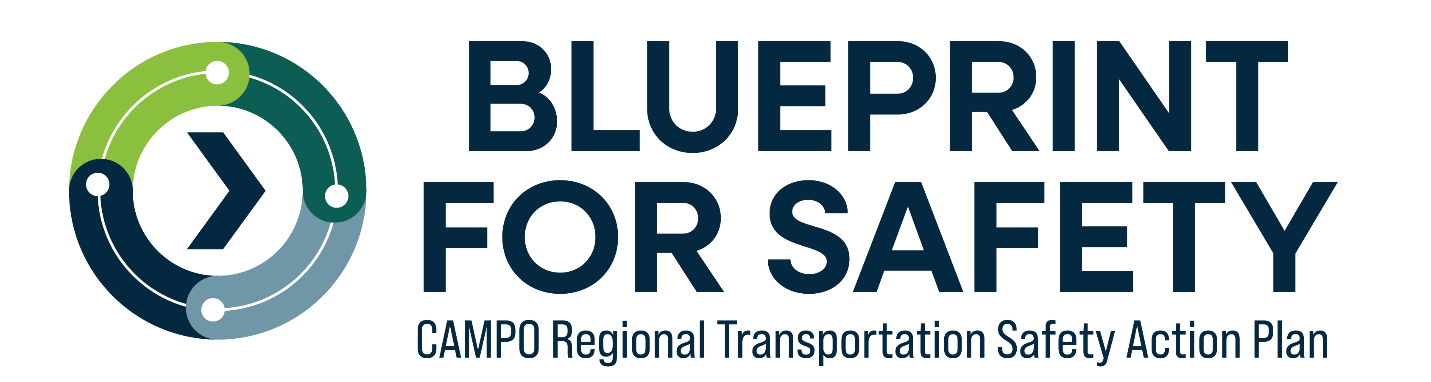 